Activități de învățare online la Colegiul Național „Ferdinand I” BacăuÎncă de la începutul acestui an școlar, părinții, elevii și profesorii Colegiului Național „Ferdinand I” Bacău beneficiază de serviciile platformei Adservio care permite crearea rapid a unor grupuri şi clase, alocarea și corectarea temelor, programarea lucrărilor de control şi a tezelor, urmărirea progresului elevilor. Centralizând totul pe o singură platformă, este eliminată birocraţia, câștigându-se astfel timp pentru activitatea didactică. Toți profesorii colegilor au primit câte un Ipad conectat la internet și au un cont pe platformă cu ajutorul căruia pot posta subiecte de discuție, primesc temele elevilor direct în cont și pot oferi feedback. Iar toate acestea încurajează comunicarea și interactivitatea în procesul educaţional. Totodată,  profesorii pot pune note şi absenţe în catalogul virtual, pot comunica cu părinţii, elevii şi cu ceilalţi profesori, sau pot urmări evoluţia elevilor din toate clasele.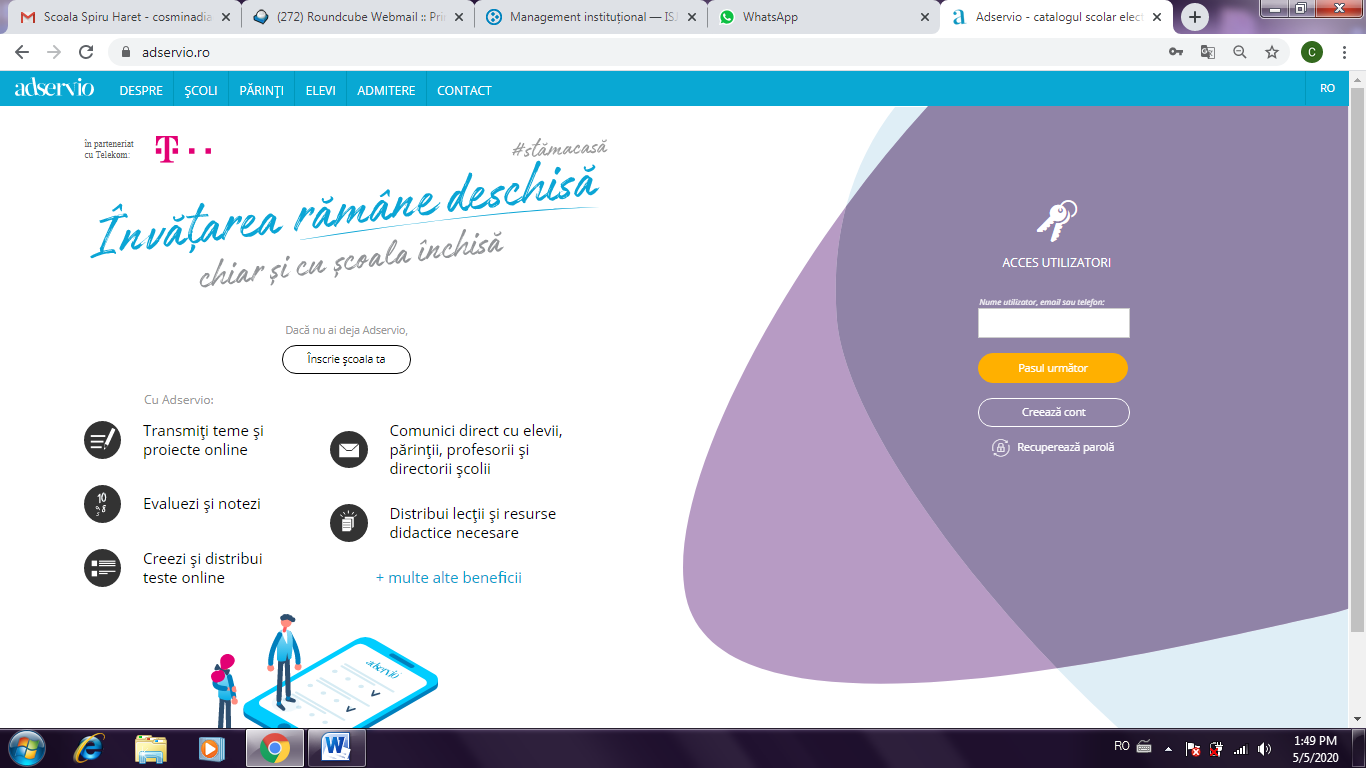 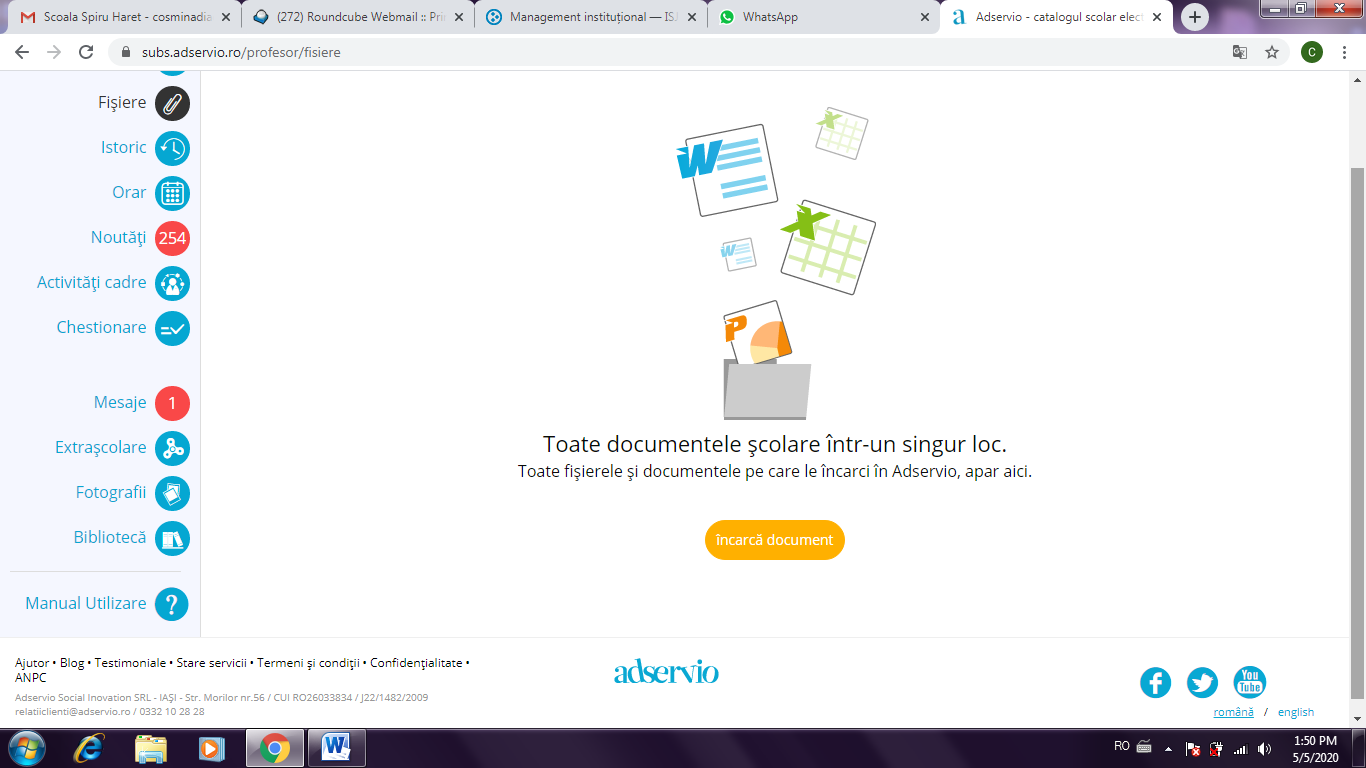 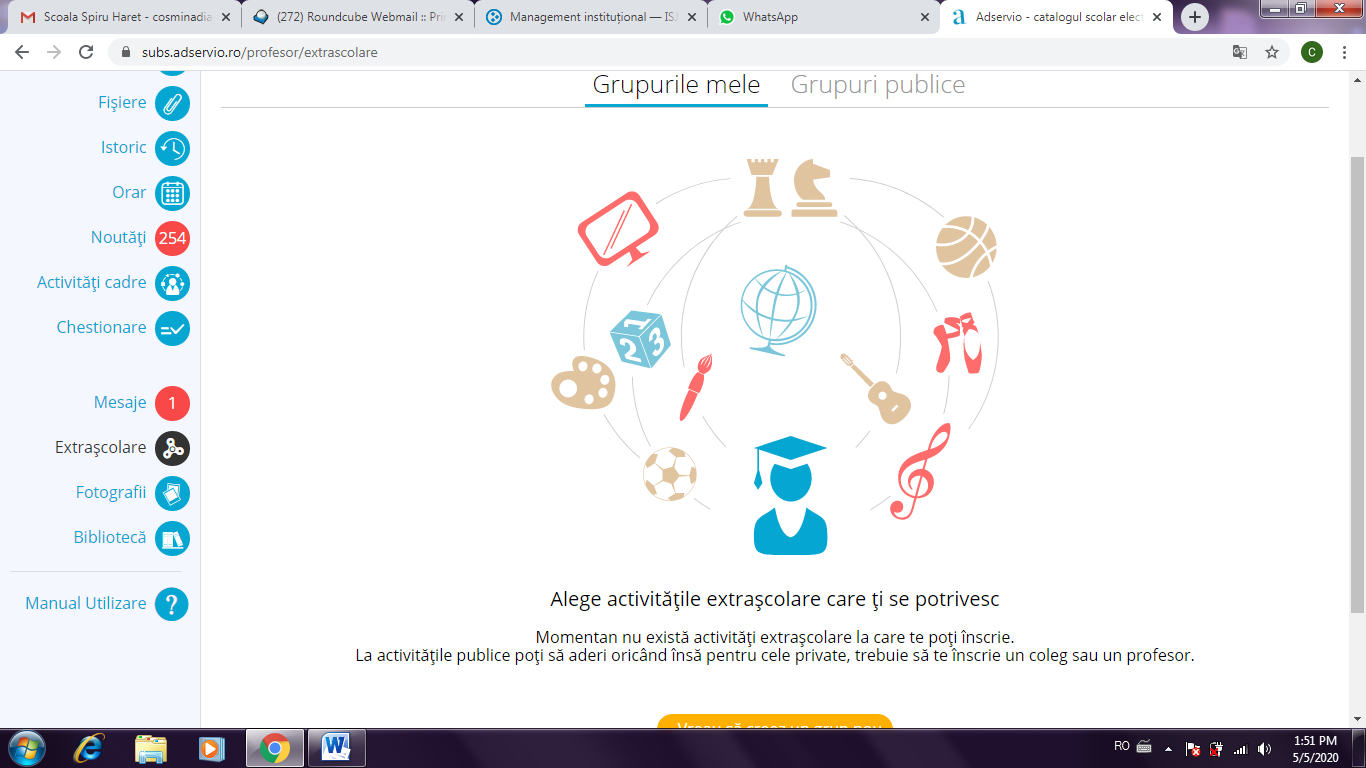 